Ausschreibungstext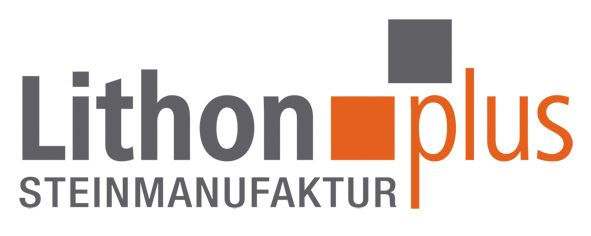 Stufenanlage erstellenBetonblockstufen nach DIN EN 13198 	z.B. Cassero Blockstufe von Lithonplus oder gleichwertigNachhaltiges, soziales Wirtschaften:Produktionsstandorte müssen mit CSC Gold Standard zertifiziert sein.Die Zertifizierung des „Concrete Sustainability Council“ weist eine umweltfreundliche Produktion von Betonwaren inkl. einer Auditierung der Lieferketten nach. Das CSC-Siegel wird von BREEAM, LEED und der DGNB anerkannt. Charakteristika: 	- Betonsteinoberfläche (cassero), gefaste Kanten - Blockstufe im Rüttel-/ Pressverfahren- Nachgewiesener Frost- und Tausalzwiderstand mit einer Abwitterung  von max. 1,5 kg/m² - Betongüte C 30/37 - Druckfestigkeit > 37,0 N/mm² (Mittel)Farbe: 	muschelkalkmix				Verband:Fase nach Bemusterung durch ANEinbaubeschreibung: Betonblockstufen sind gemäß einer Detailskizze lot- und fluchtgerecht unter Berücksichtigung der angegebenen Höhenpunkte zu verlegen. Die Stufen werden in ein Mörtelbett der Mörtelgruppe IIIa aus Trassmörtel zwängungsfrei auf ein vorab hergestelltes Betonfundament aus C 12/15 versetzt. Die Lager- und Stoßfugen sind nach DIN 18333 in Gebäuden 2 mm und im Freien 5 mm breit auszuführen. Gebäudetrennfugen bleiben offen. Nach Rücksprache mit der Bauleitung muss geklärt werden, ob im Außenbereich ein Gefälle mit etwa 1 % der Stufenauftrittsflächen vorgesehen werden soll. Steinmaße*  89,0 x 40,0	Nenndicke 14cm       	Stk. ______				€/Stk. ___________Stk. ______		Einheitspreis €/Stk: _________		Gesamtbetrag €: ______*Das Gesamtraster der Verlegung muss durch vorheriges Auslegen der Blockstufen ermittelt werden. Die Rastermaße können je nach Einbausituation variieren.  Zuarbeiten oder Nassschneiden der Stufen einschließlich Passstücken, z.B. an Kanten und Anschlüssen, für die Versetzung an Einbauten und Aussparungen. lfm ______		Einheitspreis €/lfm: _________		Gesamtbetrag €: ______Erstellen eines frostsicher gegründeten Stufenanlagenfundamentes auf einem Beton C 12/15. Das Fundament muss tragfähig sein und ggf. bewehrt werden. Die Höhen sind exakt nach Detailzeichnungen anzupassen; die Dicken der Stufen und der Mörtelschicht sind bezüglich der Endhöhen zu berücksichtigen. lfm ______		Einheitspreis €/lfm: _________		Gesamtbetrag €: ______Lithonplus GmbH & Co. KG		Zentrale Lingenfeld:	Karl-Lösch-Straße 3 	67360 Lingenfeld		Telefon: 06344/949-0		Telefax: 06344/949-125	